《认识米》教学设计溧阳市外国语小学  李玉娥【教学内容】苏教版小学数学二年级上册第五单元第64-65页例5、试一试和想想做做。【教材简析】  本节课的教学内容及前后联系如下：本节课主要引导学生通过观察、操作、交流，认识米的含义，建立1米的长度表象，了解米和厘米之间的进率。学会用米作单位测量和描述物体的长度。米不仅是认识长度单位的基本内容之一，也是学生逐步掌握测量方法和技能过程中的重要一环。教材在安排这部分内容时，主要有三个特点：一是充分利用学生对厘米的已有认识经验，引出米的概念，并帮助他们明确米、厘米之间的关系；二是引导学生通过操作并借助生活中熟悉的事物初步建立1米实际长度的表象，帮助他们逐步提高对物体长度的把握能力；三是学生借助用厘米作单位测量物体长度的经验，逐步学会用米作单位描述或测量物体的长度。【教学目标】1.使学生通过测量、观察、估计、交流等活动，认识长度单位米，知道1米=100厘米关系，初步学会用米作单位测量或描述物体的长度。2.学生联系对长度单位已有的认识和自身生活经验，初步建立1米实际长度的表象，在具体情境中会选用适当的长度单位进行测量，能估计物体的长度，进一步发展估测意识。3.在实际测量过程中，体会长度单位在生活中的应用，感受数学与生活的密切联系，产生对身边事物长度的关注及积极参与测量的愿望，增强学数学、用数学的兴趣和信心。【教学重点】学生初步建立1米的实际长度表象，以及米和厘米之间的进率。【教学难点】建立1米的正确表象，估测物体长度。【教学准备】课件1份、米尺每人1根、长条贴纸每人1条、激光测距仪等。【教学过程】一、实物测量，激发认知需求1.各种尺（课件显示）同学们，老师带来一些尺，你们见过吗？为了知道物体的长度，我们可以用尺来 测——量。  （板贴： 量）2.问：要测量这个盲盒的高度，你会选哪种尺？（生：学生尺）猜：这个盲盒有多高？（学生回答预设：大约7厘米、5厘米等）请1同学实际测量，汇报（盲盒的高度大约7
厘米）。指出：像这样量比较短的物体长度一般用厘米作单位。（板贴：厘米） 3.那你猜老师的身高呢？预设：1米56厘米、1米66厘米、2米······你们都说到了“米”这个长度单位！  （板贴：米）指出：量比较长的 物体长度 通常用米作单位。今天，我们就来认识米。  （板贴课题： 认识米）【设计意图】从学生常见的盲盒引入，激发学生参与数学学习活动的兴趣，同时唤醒学生已有的关于长度单位的经验，接着猜测老师的高度，与盲盒高度形成鲜明对比，从而引出测量比较长的物体的长度通常用米作单位。动手操作，初步感知“1米”1. 你知道1米有多长吗？看！这把米尺的长度正好是1米。（ 米尺贴黑板上，课件：米尺）我们仔细看一看米尺的长度，从哪到哪是1米。指导学生活动：请每组右边的同学像老师这样比划1米长（一手在米尺这端，一手在米尺另一端，两手之间的长度大约是1米），手势不动。再换左边的同学比划。             同桌两人把米尺竖放在桌前，比划一下1米有多高。（老师随机走到同学面前用米尺比划学生的手势，调整！）记住1米长了吗？让我们验证一下比划得准不准！闭上小眼睛 ，想一想1米长的样子，把1米长记在脑子里，睁开眼睛！教室里有大约1米长的物体吗? （预设：有）让我们一起找找看！听活动要求。请同学拿米尺比划并汇报。预设：从（ ）到（ ）的长度大约1米，从（  ）到（  ）的高度大约1米。      从（ ）到（ ）的长度不足1米，从（  ）到（  ）的高度超过1米。老师随机点评，小朋友们找到了这么多大约1米长，比1米短或者超过1米的物体。（板贴：找）①问：数学书的长有1米吗？追问：几本数学书拼起来有1米长呢？预设：2本、5本······（请同学来摆摆看）学生上黑板横着摆数学书。 看！比一比才发现，4本数学书的长大约1米。（板贴：比）②课前，小朋友们都猜老师的身高比1米——（高）。师：你来用米尺帮我检测一下（选1学生）。提示：站直，尺要竖直，不能歪。来，帮我在1米高的位置横着贴个长条标签。说明：从地面到我身体这个部位是1米高。问：你们的1米高在哪呢？想不想找找看？（听活动要求）巡视过程中，检测学生的贴纸位置。请两个（身高不同的）小朋友上台和老师站一块，指着贴纸，左右比划一下问：都是1米高，为什么贴的部位不一样？预设生：老师个子高。师：但我们标记的高度都是？（预设：1米高）小结：身高不同，标记的部位不同，但标记的高度都是1米高。3.用1米估计物体的长度或高度大约是几个1米。①看：这个门大约高几米？（拉一下门）指出：也就是从地面到门顶的高度大约是几米？预设：大约高2米、3米······追问：你是怎么想的？预设：和两把米尺拼起来差不多。      比人高多了，大概接近2米。师带着米尺站到门边：门的1米高在这（用贴纸标记1米高的位置）再用米尺接米尺的测，这是门的几米高？（预设：2米）看！学生说：门比2米多一点。师：你们猜对了吗？门大约高2米。②指着门：我们先找到1米高，再想一想它有几个1米！   你能以门为参照物，来估计教室的高度吗？   学生预估：3米、4米……   交流：你是怎样想的？   根据学生回答，师在门的顶部接上1把米尺。   学生直观感知：教室高大约3米。③用同样的方法来估一估黑板的这一端到那一端大约长几米吗？（板贴：估）  学生预估：大约3米长、大约4米长·····交流：你是怎么想的？（学生回答，随机关黑板）我们验证一下，请几位同学带米尺拼。（直观感受：黑板大约4米长）④师说：再看看从教室门到书柜后面的墙壁大约长（  ）米？  预设：大约6米、大约7米、大约8米······你是怎么想的？预设：黑板大约4米长，教室长多了。请两位同学带着米尺站黑板两边各站1人拼接。直观感知：教室的宽度大约是6米多。我们认识了1米大约有多长，还会估计物体的长度大约是几米。【设计意图】建构“米”的长度单位时，在大量丰富的数学活动中，体验、建构、丰富1米的表象，在“找一找”、“比一比”、“量一量”、“估一估”等动手实践活动中，逐步从1米建构几米的大致长度。三、探究米和厘米的关系今天我们认识了1米有多长！在认识米这之前我们还认识了1厘米的长度。1.你知道，米和厘米之间有什么样的联系呢？仔细观察米尺，问：米尺上有1厘米吗？学生：有交流：从哪到哪是1厘米？预设：从2到3，从0到1······老师找到的长度是1厘米吗？（课件展示0和1之间一段）用学生尺比较一下，得出是1厘米。和我们的学生尺一样，米尺也是从0开始！交流：1到2之间的长度是？2到3呢？99到？（100）这把米尺是从0到100，对吗？（观察的真仔细！）2.1米里有多少个1厘米？ 预设：有100个1厘米。师：你是怎么知道的？ 在米尺上找一找，再和你的同桌说一说，你是怎么想的？
（巡视，找资源：1个1个数、5个5个数、10个10个数、直接看的······）交流看法，学着不同的数法数数看！随机让大家一起数数10、20、···100，有100个1厘米。所以我们说（板书：1米=100厘米）（课件播放：字母单位“m”，随即写在课题米的旁边）看，我们用数的方法认识了1米就是100厘米！     （板贴： 数） 【设计意图】在观察米尺活动中帮助学生深化对米和厘米的认识，通过测量、数数等活动，让学生体会米和厘米之间的进率关系。四、回顾这节课，今天我们是怎样来认识米的？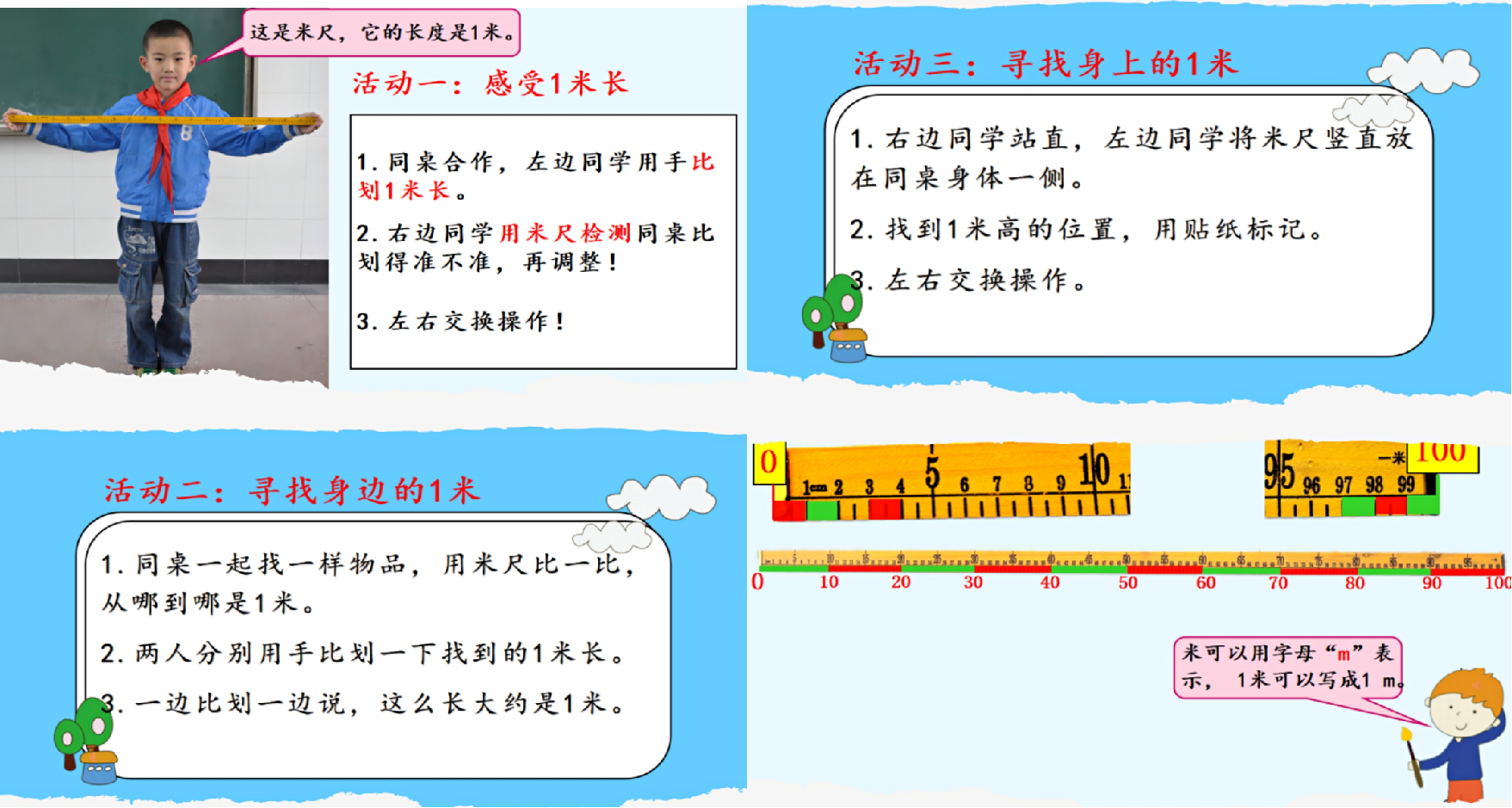 知识普及，开阔眼界1.古时候的人想知道物体长度或高度，他们是怎么测量的呢？一起来看。（课件播放视频）  介绍：大禹治水的身体尺、古埃及的腕尺、新罗马尺。随着科技的发展，人们还发明了——激光测距仪。（展示实物）老师想测教室的长，你们猜大约几米，想好数据放心里。（随即拿测距仪测教室长，显示大约8米）猜对了吗？ 3.1米安全距离。今天我们认识了长度单位——米。在疫情期间，为了保障人们的安全，提倡保持1米距。让我们用1米距来排个队吧！按教室宽度站：先请1位同学站到门的位置，统一脸冲室外！再请1位同学和她保持1米距。（指导站位：先前臂举，再往后退一点）老师面向大家，用米尺比划并调整。继续请同学站位再比划，直到不能站！小结：用这样的办法也看出教室的宽度大约6米多！（一起数数间隔几个1米）课后，同学也可以用身体尺像这样来估测其他物体的长度。【设计意图】在小学数学课堂中引入数学史知识，既可以活跃课堂的气氛，又使学生在了解数学知识的同时，了解数学知识的发展史，很好地培养学生的人文素养。更结合了现下疫情的实际情况，让学生体验生活与数学的紧密联系。
板书设计：                    认识米 m1米=100厘米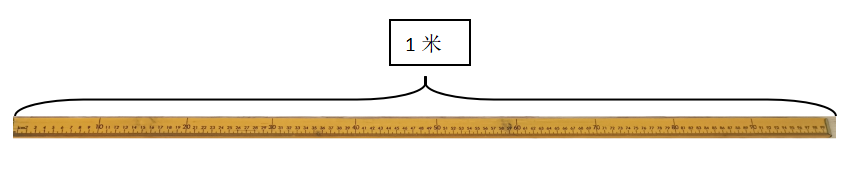                                                                       量                                                               找                                                               比                                                               估                                                                数   《认识米》教学反思《认识米》是苏教版二年级(上册)的教学内容，本节课主要通过活动使学生在亲身经历、体验过程中认识1米有多长，知道1米=100厘米，初步感知1米的长度概念。1米的长度看似简单，但是对学生来说比较抽象。如何化抽象为直观，让学生充分经历、体验，建构1米长的表象，培养学生的量感呢？我进行了以下的探索及思考。1.利用实物直观，产生表象。由于在前测中发现孩子们对1厘米的长度观念已经掌握到位，但是1米这一概念非常不清晰。因此在教学中我让学生根据手中米尺，通过用两手比划—调整，同桌再互相比划等过程多次调整，逐步产生1米的表象；我还让学生找长（高）度大约1米的物体，找好后再量一量，比一比，与1米相差多少等等过程，在与实物比较中进一步深化对1米的认识。2.以生活为素材，在丰富的体验中加深对1米表象的形成。心理学研究表明,儿童的认知规律是“感知一表象一概念”，而动手操作恰恰符合这一认知规律的需要。动手操作可以充分调动学生的各种感官,并使这些感官参与到数学教学活动中去，在操作中感知大量直观形象的事物，获得感性知识,从而形成知识的表象。在帮助学生建立1米的长度表象时,我设计了以下活动：（1）找一找：教室里大约1米长（高）的物体；（2）摆一摆：几本数学书的长大约是1米？在找生活中哪些物体的长度大约是1米时，学生先用心中的一把1米的尺子估测，同时用米尺进行验证，在寻找熟悉物体的过程中，学生更加全面地认识了一个单位的长度，有效地沟通了生活量感和数学量感的联系。找到1米的长度时，学生再次感知1米不再是一个空洞的数量，而是变成了让学生可感知的、熟悉的量。通过开展丰富的体验活动，调动学生的多种感官，让学生在生活实践中不断经历、体验一个单位的量，在体验中获得丰富准确的感受。3.通过数学建模与应用发展量感。（1）找一找：身上的1米；（2）估一估：门高大约几米；以门为参照物估计教室的高度；黑板长大约几米；以黑板为参照物估计教室的宽。量感不仅仅是一个单位的标准，生活中更多的是标准量的叠加应用。而通过估测教室的长度，再到实际测量教室的长度，在对比中修正、加深对1米、几米的表象，发展了学生的量感，同时培养了学生的估测能力和测量能力。已学过的相关内容本单元的主要内容后续学习的相关内容·长方体、正方体、圆柱和球的直观认识（一年级上册）·长方形、正方形、三角形和圆的直观认识（一年级下册）·平行四边形和多边形的直观认识（本册第二单元）·线段的初步认识·认识厘米和米· 用厘米和米作单位测量物体或线段的长度·角、直角的初步认识（二年级下册）·认识分米和毫米(二年级下册）